Objectif : Repérer les facteurs limitant le développement microbien  et justifier les conditions  et les durées de stockage.ACTIVITE 1 :	Cocher les appareils ou vous entreposerez les aliments ou les plats ci-dessous.                                             Page 1 sur 5ACTIVITE 2 : Justifier les mesures du refroidissemnt rapide (durée, température) en vous aidant du document 1.                                Page 2 sur 52) Cocher la bonne réponse :Pour faire baisser la température rapidementFin du risque dû aux bactéries pathogènes.La température de +3°C est favorable au développement bactérien. Ne pas laisser le temps aux m-o pour se développer dans le plat.ACTIVITE 3 : Vous avez rangé les steaks hachés en chambre froide négative :2.1) Citer ce mode de conservationLa congélation2.2) donner la température de ce mode de conservation. - 18°C.2.3) Citer l’action du froid (- 18°C) sur le développement des m-o.Le froid ralentit le développement des m-o, et arrêt de la multiplication des Salmonelles responsables de TIAC.Page 3 sur 52.) Entourez en vert la chambre froide positive et en rouge la cellule de refroidissement rapide.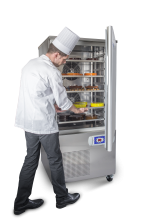 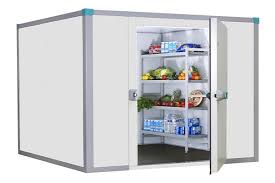 ACTIVITE 4 : Mettre en relation la croissance des m-o et la durée de conservation des aliments.Votre responsable vous demande de conditionner le hachis dans des barquettes, les thermosceller, prélever le plat témoin et réserver les barquettes dans l’armoire réfrigérée à °4°C.4.1) compléter les durées de conservation réglementaires des PCEA (Plats Culinaires Elaborés à l’Avance) en liaison froide.Refroidir les PCEA de + 63°C à °10°C en moins de …………………..Afin d’éviter la prolifération des mésophiles (les plus courantes en cuisine).Après refroidissement, les stocker entre 0°C et +3°C, pendant au maximum ………………………………………………….Page 4 sur 5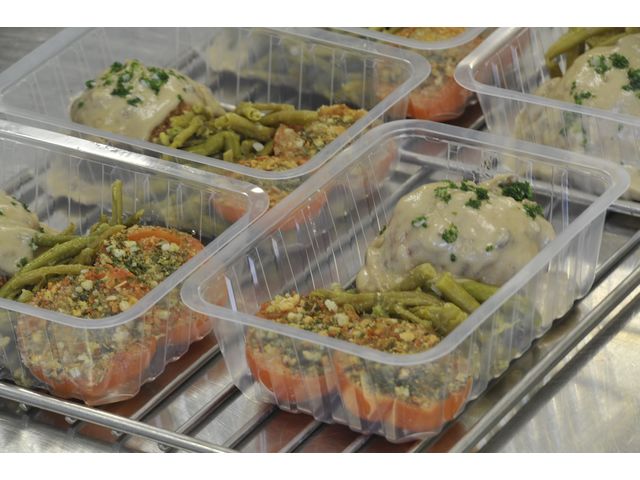 Page 5 sur 52 ATM FCHygiène professionnelleC41CProfesseur :Mme EL ROBRINICroissance et multiplication des micro-organismesSITUATION :Vous travaillez comme agent technique depuis deux mois, dans une résidence pour personnes âgées «  Melavie » qui accueille 80 personnes.Votre responsable vous demande de participer à l’élaboration d’un menu pour le soir pour 8 personnes dont un plat témoin, comprenant une salade de carottes râpées  et un hachis Parmentier.Vous êtes chargé, d’entreposer les denrées dans les différents appareils que possède votre établissement.Plats ou denréesAppareilsAppareilsAppareilsChambre froide positive (+3°C)Chambre froide négative (-18°C)Cellule à  refroidissement rapideSteaks hachés surgelés XCarottes râpées à servir 2 heures après préparationXHachis Parmentier venant d’être fabriquéXHachis Parmentier ayant subi un refroidissement rapideXDOCUMENT 1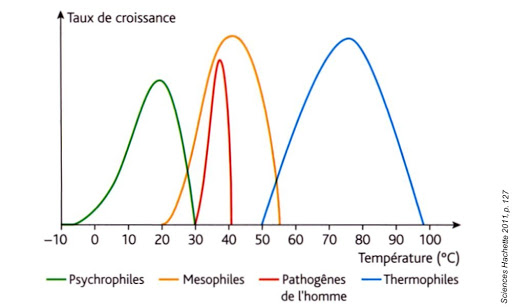 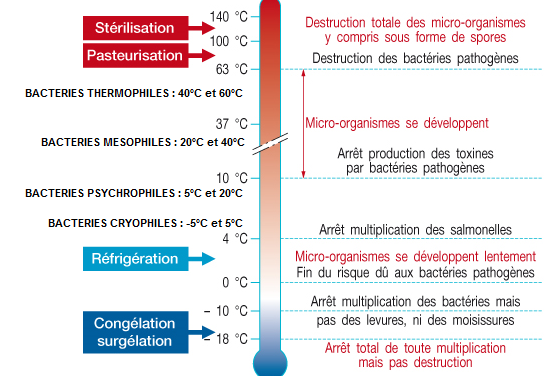 